TELİF HAKKI DEVRİ FORMU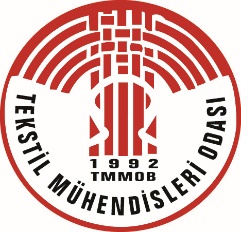 TMMOB Tekstil Mühendisleri OdasıTekstil ve Mühendis Dergisi (ISSN: 1300-7599)Makalenin Başlığı: .......................................................................................................................................................................................................................................................................................................................................................................................................................................................................................................................................Yazar(lar)’ın Bilgileri (makaledeki sırayla):Adı Soyadı			Kurumu					E-posta			ORCID No…………………………………….	………………………………………………	…………………………….	……………………………………………………….	………………………………………………	…………………………….	……………………………………………………….	………………………………………………	…………………………….	……………………………………………………….	………………………………………………	…………………………….	……………………………………………………….	………………………………………………	…………………………….	……………………………………………………….	………………………………………………	…………………………….	…………………Sorumlu Yazar’ın Adı, Soyadı ve Adresi: ..........................................................................................................................................................................................................................................................................................................................................................TC Kimlik No:.................................... Telefon: .......................................E-posta: ........................................................................... Cep Telefonu: ...........................................................Sorumlu yazar olarak tüm yazarlar adına:a) sunulan makalenin yazar(lar)ın orijinal çalışması olduğunu;b) tüm yazar(lar)ın bu çalışmaya bireysel olarak katılmış olduklarını ve bu çalışma için her türlü sorumluluğu aldıklarını;c) sunulan makalenin tüm yazar(lar)ından makaleyle yayımlanması ile ilgili tüm hakları Tekstil ve Mühendis Dergisi’ne devretme ve formda yer alan taahhütlerde bulunma hususunda yetki aldığımı, bu nedenle doğmuş veya doğabilecek tüm uyuşmazlıklardan sorumlu olacağımı;d) tüm yazar(lar)ın sunulan makalenin son halini gördüklerini ve onayladıklarını;e) tüm yazar(lar)la ilgili e-posta ve iletişim adreslerinin doğru şekilde belirtildiğini;f) makalenin başka bir yerde yayımlanmadığını veya yayımlanmak için gönderilmediğini;g) makalede bulunan metin, resim, fotoğraf, şekil ve dokümanların diğer şahıslara ait olan Telif Haklarını ihlal etmediğini;h) sunulan makale üzerindeki mali haklarını, özellikle işleme, çoğaltma, temsil, basım, yayım, dağıtım ve İnternet yoluyla iletim de dahil olmak üzere her türlü umuma iletim haklarını Tekstil ve Mühendis Dergisi yetkili makamlarınca sınırsız olarak kullanılmak üzere TMMOB Tekstil Mühendisleri Odası’na devretmeyi kabul ve taahhüt ederim.Sorumlu yazar olarak, telif hakkı ihlali nedeniyle üçüncü şahıslarca istenecek hak talebi veya açılacak davalarda yayıncı kuruluş TMMOB Tekstil Mühendisleri Odası ile Tekstil ve Mühendis Dergisi Editörlerinin hiçbir sorumluluğunun olmadığını, tüm sorumluluğun Sorumlu yazar olarak bana ait olduğunu taahhüt ederim. Ayrıca makalede hiçbir suç unsuru veya kanuna aykırı ifade bulunmadığını, araştırma yapılırken kanunlara aykırı herhangi bir malzeme ve yöntem kullanmadığımı, çalışma ile ilgili tüm yasal izinleri aldığımı ve etik kurallara uygun hareket ettiğimi taahhüt ederim.Sorumlu Yazarın Adı Soyadı:					 İmza: 					Tarih:Yazar(lar)ın veya varsa yazar(lar)ın işvereninin,a) patent hakları;b) yazar(lar)ın gelecekte kitaplarında veya diğer çalışmalarında makalenin tümünü ücret ödemeksizin kullanma hakkı;c) makaleyi satmamak koşuluyla kendi amaçları için çoğaltma hakkı gibi fikri mülkiyet hakları saklıdır.Yazar(lar) makaleyi çoğaltma, postayla veya elektronik yolla dağıtma hakkına sahiptir. Makalenin herhangi bir bölümünün başka bir yayında kullanılmasına TMMOB Tekstil Mühendisleri Odası -  Tekstil ve Mühendis Dergisi yayımcı kuruluş olarak belirtilmesi ve Dergiye atıfta bulunulması şartıyla izin verilir. Atıf yapılırken Dergi Adı, Makale Adı, Yazar(lar)ın Adı, Soyadı, Cilt No, Sayı No ve Yıl verilmelidir.